ANEXO 2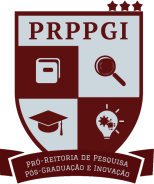 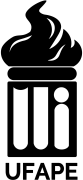 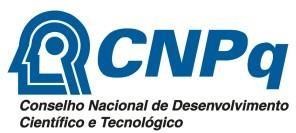 UNIVERSIDADE FEDERAL DO AGRESTE DE PERNAMBUCO PROGRAMA INSTITUCIONAL DE BOLSAS DEINICIAÇÃO CIENTÍFICA – ENSINO MÉDIOAUTORIZAÇÃO DOS PAIS OU RESPONSÁVEIS PARA PARTICIPAÇÃO DE MENORES NO PROGRAMA INSTITUCIONAL DE BOLSAS DE INICIAÇÃO CIENTÍFICA PARA O ENSINO MÉDIO – PIBIC-EM/CNPq/UFAPEAUTORIZAÇÃOEu , abaixo qualificado (s), na qualidade de (pai, mãe ou tutor), responsável legal do menor de idade_______________________________(nome completo do estudante), CPF:___________ estudante do Ano do Ensino Médio na Escola___________________________________, localizada no município de Garanhuns (PE), autorizo a sua participação como bolsista ou voluntário no PROGRAMA INSTITUCIONAL DE BOLSAS DE INICIAÇÃOCIENTÍFICA PARA O ENSINO MÉDIO (PIBIC-EM -PIVIC-EM/CNPq/UFAPE), realizado na Universidade Federal do Agreste de Pernambuco.Declaro, ainda, estar ciente que a bolsa do Programa PIBIC-EM tem caráter transitório e não gera vínculo empregatício.Por ser verdade, firmo a presente autorização sob as penas da Lei e confirmo averacidade dessa autorização.Nome:CPF:Endereço completo:Telefone de contato (com DDD):(Assinatura)Data:	/	/ 20 	13